    БОЙОРОК                                                                       РАСПОРЯЖЕНИЕ        03 декабрь  2018 йыл.                           № 81                  03 декабря 2018 года.О назначении ответственного за ввод в федеральную информационную адресную систему сведений об адресахВ соответствии с пунктом 3 статьи 5 и пунктом 3 статьи 9 Федерального закона от 28 декабря 2013 года №443-ФЗ «О федеральной информационной адресной системе и о внесении изменений в Федеральный закон «Об общих принципах организации местного самоуправления в Российской Федерации», во исполнение постановления Правительства Российской Федерации от 19 ноября 2014 года №1221 «Об утверждении Правил присвоения, изменения и аннулировании адресов»,Назначить специалиста 1 категорий Багаутдинову Р.Н. ответственным по выполнению следующих действий по ведению федеральной информационной адресной системы (далее – ФИАС):Прием, рассмотрение заявлений на присвоение (изменение, аннулирование) адресов, направление ответов заявителю;Составление проекта постановления администрации по присвоению (изменение, аннулирование) адреса.Внесение сведений об адресообразующих элементах в ФИАС.Внесение сведений об адресах новых объектов адресациив ФИАС.Актуализация сведений (внесение по собственной инициативе или на основании заявлений физических или юридическихлиц сведений по изменению адресов объектов адресации, ранее внесенных либо отсутствующих в ФИАС).Контроль за выполнением распоряжения оставляю за собой.      Глава сельского поселения                                    Г.С.Гарифуллина БашKортостан  Республикаһы          Шаран районы  Муниципал районыныңТүбәнге Ташлы  ауыл Советы ауылбиләмәһе хакимиәте башлы‰ы          Түбән Ташлы ауылы, тел.(34769) 2-51-49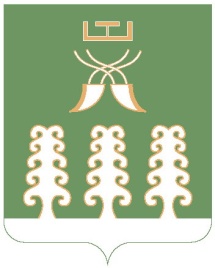 Глава сельского поселенияНижнеташлинский сельсоветМуниципального района Шаранский район Республики Башкортостанс. Нижние Ташлы, тел.(34769) 2-51-49